Una función polinómica es aquella que está definida por un polinomio: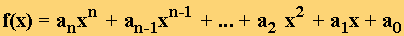 donde   a0, a1 ... an-1, an   son números reales que se llaman coeficientes del polinomio y   n   es el grado del polinomio.
Las características generales de las funciones polinómicas son las siguientes:
1) El dominio de definición es el conjunto de los números reales (R).
2) Son siempre continuas.
3) No tienen asíntotas.
4) Cortan al eje X, como máximo, un número de veces igual que el grado del polinomio.5) Cortan el eje Y en el punto (0, a0).6) El número de máximos y mínimos relativos es, a lo sumo, igual al grado del polinomio menos uno.
7) El número de puntos de inflexión es, a lo sumo, igual al grado del polinomio menos dos.